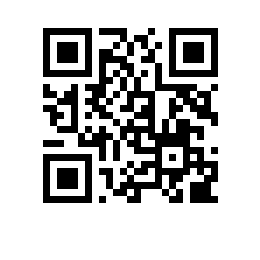 Положениео конкурсе Национального исследовательского университета «Высшая школа экономики»Общие положенияПоложение о конкурсе  Национального исследовательского университета «Высшая школа экономики» (далее соответственно – Положение, Конкурс, НИУ ВШЭ) определяет порядок организации и проведения Конкурса, организуемого и проводимого НИУ ВШЭ.Организатором Конкурса является НИУ ВШЭ (далее – Организатор). Проведение Конкурса от имени НИУ ВШЭ обеспечивают факультет права НИУ ВШЭ и Высшая школа юриспруденции и администрирования НИУ ВШЭ.Цель Конкурса – поощрение молодых ученых в сфере юриспруденции за вклад в развитие международного и российского трудового права, а также продолжение традиций отечественной школы трудового права.Предметом Конкурса является (далее – конкурсная работа).Принять участие в Конкурсе вправе выпускники образовательных программ высшего образования – программы специалитета, программы магистратуры, программы подготовки научно-педагогических кадров в аспирантуре (адъюнктуре) по специальности (направлению) «Юриспруденция», а также кандидаты юридических наук, обладатели степени PhD в области права, в возрасте до 35 лет включительно (далее – Участники, Авторы конкурсной работы). Конкурс проводится один раз в три года. Даты проведения Конкурса, сроки подачи и рассмотрения заявок на участие в Конкурсе определяются приказом ректора или уполномоченного им должностного лица.Конкурс проводится по следующим номинациям (направлениям):монография в области трудового права;учебник или учебно-практическое/научно-практическое пособие в области трудового права;научная статья по вопросам трудового права.Общее руководство работой по организации и проведению Конкурса осуществляет Оргкомитет, создаваемый факультетом права НИУ ВШЭ и Высшей школой юриспруденции и администрирования НИУ ВШЭ на паритетных началах. Работу Оргкомитета возглавляет лицо, уполномоченное ректором НИУ ВШЭ.Оргкомитет не менее чем за 30 календарных дней до даты начала приема конкурсных работ публикует на интернет-странице Конкурса на корпоративном сайте (портале) НИУ ВШЭ (далее – Сайт) информацию об условиях Конкурса, критерии и порядок оценивания конкурсных работ, сроки и порядок представления конкурсных работ, размер денежного вознаграждения, порядок и сроки объявления результатов Конкурса.Положение и изменения к нему утверждаются ученым советом НИУ ВШЭ. Первый Конкурс проводится в 2022 году.Конкурс не является конкурсом на закупку товаров, работ и услуг для нужд НИУ ВШЭ, и на него не распространяются положения Федерального закона от 18.07.2011 № 223-ФЗ «О закупках товаров, работ, услуг отдельными видами юридических лиц», Федерального закона от 05.04.2013 № 44-ФЗ «О контрактной системе в сфере закупок товаров, работ, услуг для обеспечения  государственных и муниципальных нужд», а также главы 57 Гражданского кодекса Российской Федерации.Участники КонкурсаУчастники, принимая участие в Конкурсе, соглашаются с правилами проведения Конкурса, изложенными в Положении.Участник может обращаться за консультациями, разъяснениями и технической поддержкой по вопросам, связанным с участием в Конкурсе, к Организатору. В случае нарушения Участником Положения, а равно установления факта недобросовестного поведения в рамках Конкурса (использование плагиата в конкурсной работе, фабрикация данных, используемых в конкурсной работе, нарушение установленных требований к возрасту и уровню образования Участников и т.д.), Организатор вправе не допустить такого Участника к участию в Конкурсе  отстранить на любом этапе от дальнейшего участия в Конкурсе  лишить Премии.Конкурсная комиссияРассмотрение конкурсных работ Участников и определение победителей Конкурса по каждой номинации осуществляет Конкурсная комиссия, состав которой утверждается Оргкомитетом, в том числе: количество членов Комиссии и ее персональный состав. В состав Комиссии включаются наиболее известные ученые и практики в области трудового права и смежных отраслей. Представители НИУ ВШЭ не могут превышать 50% от численного состава Комиссии. Сопредседателями комиссии являются декан факультета права НИУ ВШЭ и директор Высшей школы юриспруденции и администрирования НИУ ВШЭ. Заседание Конкурсной комиссии правомочно, если на нем присутствует не менее 50 % его списочного состава. Заседание Конкурсной комиссии проводится в очной форме, в том числе с применением, при необходимости, дистанционных технологий и платформ видеоконференцсвязи. При оценке работ Участников Конкурсная комиссия руководствуется следующими критериями: ;;учет лучшего российского и (или) зарубежного опыта;успешное обобщение судебной и правоприменительной практики.Конкурсная комиссия проводит оценку работ Участников по пятибалльной шкале (от 0 до 5 баллов), где «0» – самый низкий балл, а «5» – самый высокий, определяя соответствие работ Участников критериям, указанным в пункте 3.4 Положения. Правила оформления конкурсных работ и порядок их представленияКонкурсная работа должна быть представлена в формате .На Конкурс могут быть представлены опубликованные работы, созданные как одним Автором, так и коллективом Авторов численностью не более 5 человек. К участию в Конкурсе принимается не более одной заявки от одного Автора и/или одного коллектива Авторов в текущем периоде на все номинации. Участие в качестве соавтора в коллективной заявке, представленной на Конкурс, исключает возможность представления в том же периоде другой заявки в качестве Автора и/или соавтора в другой коллективной заявке.На Конкурс представляются работы, опубликованные не ранее, чем за три календарных года, предшествующих году объявления конкурса.На момент подачи заявки Автору или каждому из участников коллектива Авторов должно быть не более 35 лет.К конкурсной работе должно прилагаться письмо с информацией об Участнике (участниках коллектива Авторов) (приложение 1).Конкурсная работа направляется Организатору в электронном виде на корпоративную электронную почту по адресу, указанному в объявлении о проведении Конкурса.Конкурсные работы должны быть направлены Организатору в срок, указанный в объявлении о проведении конкурса. Сроки начала и окончания приема конкурсных работ публикуются на интернет-странице Конкурса на корпоративном сайте (портале) НИУ ВШЭ.Порядок проведения Конкурса и подведения его итогов Первый (отборочный) этап Конкурса состоит из следующих мероприятий:сбор конкурсных работ. Конкурсные работы, поступившие после окончания установленного срока приема конкурсных работ, к Конкурсу не допускаются;анонимное независимое рецензирование конкурсных работ в следующем порядке: рецензирование конкурсной работы работником НИУ ВШЭ – специалистом в области трудового права (не входящим в состав Комиссии); рецензирование конкурсной работы внешним экспертом, не связанным с НИУ ВШЭ трудовыми отношениями. оценка конкурсных работ каждым из членов Комиссии (отдельно) с учетом содержания представленных рецензий. Каждый из членов Комиссии проводит оценку конкурсных работ Участников на соответствие критериям, установленным в пункте 3.4 Положения. определение участников по итогам первого отборочного этапа Конкурса. Комиссия определяет не более трех претендентов для назначения Премии по каждой номинации из числа конкурсных работ, набравших суммарно наибольшее количество баллов.Второй этап Конкурса состоит из следующих мероприятий:выбор номинантов Конкурса. Решение о выборе номинантов на присуждение Премии принимается Комиссией на заседании после обсуждения трех конкурсных работ в каждой номинации, набравших наибольшее количество баллов на отборочном этапе Конкурса, тайным голосованием простым большинством голосов. В случае, если два и более номинанта в одной номинации получили равное количество голосов, решение о назначении Премии в данной номинации принимают сопредседатели Комиссии, а если мнения сопредседателей Комиссии разделились, решение принимается ректором НИУ ВШЭ или иным уполномоченным им лицом.подведение итогов Конкурса в следующем порядке: Комиссия готовит протокол заседания с решением о присуждении Премии, с указанием номинантов, набравших наибольшее количество голосов, по одному номинанту в каждой номинации; Решение Комиссии о присуждении Премии утверждается ректором НИУ ВШЭ (иным уполномоченным им лицом), при этом ректор имеет право принять решение не присуждать Премию никому из указанных Комиссией номинантов.  Результаты Конкурса публикуются на интернет-странице Конкурса на корпоративном сайте (портале) НИУ ВШЭ вместе с текстами работ победителей Конкурса.Награждение осуществляется в рамках проведения Международной научно-практической конференции по трудовому праву памяти Юрия Петровича Орловского на базе Высшей школы юриспруденции и администрирования НИУ ВШЭ.Конкурс в отдельной номинации признается не состоявшимся, если на данную номинацию представлено менее трех заявок.В случае если Премия не была назначена в текущем трехлетнем периоде (как по отдельной номинации, так и по всем номинациям в целом), в следующем трехлетнем периоде премиальный фонд не увеличивается.Решение Конкурсной комиссии оформляется протоколами, которые регистрируются в автоматизированной системе электронного документооборота НИУ ВШЭ. Решение Конкурсной комиссии является окончательным и обязательным для Участников.Подлинники протоколов заседаний Конкурсной комиссии и прилагаемые к ним материалы хранятся в структурном подразделении НИУ ВШЭ, обеспечивающем проведение Конкурса, в течение пятилетнего срока оперативного хранения. Ответственность за сохранность данных документов несет руководитель структурного подразделения.Протоколы заседаний Конкурсной комиссии и прилагаемые к ним материалы являются документами постоянного срока хранения. По истечении пятилетнего срока оперативного хранения протоколы и прилагаемые к ним материалы включаются в сдаточную опись и передаются в Управление делами НИУ ВШЭ в установленном в НИУ ВШЭ порядке.Финансирование КонкурсаПризовой фонд Конкурса формируется за счет средств Организатора и используется исключительно на предоставление награждения . Призовой фонд обеспечивается из средств .Порядок финансирования Премиальной суммы:50% суммы финансируется за счет средств Центрального бюджета НИУ ВШЭ;25% суммы финансируется за счет средств бюджета факультета права НИУ ВШЭ;25% суммы финансируется за счет средств бюджета Высшей школы юриспруденции и администрирования НИУ ВШЭ.По результатам подведения итогов Конкурса  награждается денежным вознаграждением в размере:300 000 (триста тысяч) рублей, включая налог на доходы физических лиц, в отношении номинации, предусмотренной пунктом 1.7.1 Положения;  200 000 (двести тысяч) рублей, включая налог на доходы физических лиц, в отношении номинации, предусмотренной пунктом 1.7.2 Положения;100 000 (сто тысяч) рублей, включая налог на доходы физических лиц, в отношении номинации, предусмотренной пунктом 1.7.3 Положения. В случае если победителем Конкурса является коллектив Авторов численностью не более 5 человек, Премиальная сумма распределяется между всеми участниками коллектива Авторов равными долями.В связи с получением  дохода в денежной форме Организатор выступает налоговым агентом для и, перечисляет налог на доходы физических лиц с суммы Приза в объёме и порядке, предусмотренном законодательством Российской Федерации. Для получения награждения  предоставить сведения о реквизитах своих паспортных данных (копии страниц паспорта), банковские реквизиты для перечисления денежных средств не позднее  дней после получения уведомления от Организатора Конкурса.Перечисление денежного вознаграждения осуществляется безналичным путем. Денежное вознаграждение перечисляется при предоставлении документов и сведений, указанных в пункте 6.6 Положения.Авторские праваКонкурсная работа является результатом творческой деятельности соответствующего Автора или коллектива Авторов конкурсной работы.  Организатору Конкурса, что:на момент направления (передачи) конкурсной работы  / обладают всеми необходимыми правами для принятия всех условий проведения Конкурса, предусмотренных Положением. В случае если Авторами конкурсной работы являются несколько лиц, Автор, направляющий конкурсную работу Организатору, обязуется заблаговременно получить согласие остальных лиц на направление работы Организатору и обеспечить достижение соглашения с остальными лицами в отношении распоряжения исключительным правом на конкурсную работу в соответствии с условиями, предусмотренными Положением;использование конкурсной работы Организатором Конкурса в соответствии с условиями Положения не приведет к нарушению прав и законных интересов третьих лиц; за свой счет будут предприняты все необходимые действия, исключающие возникновение (или обеспечивающие возмещение уже понесенных) расходов Организатора Конкурса, связанных с требованиями и претензиями третьих лиц в отношении использования конкурсной работы. До полного выяснения обстоятельств использования и удовлетворения соответствующих требований и претензий конкурсная работа, послужившая их основанием, исключается из Конкурса. конкурсной работы  Организатору Конкурса право использования конкурсной работы на условиях простой (неисключительной) лицензии путем:воспроизведения в любой форме, без ограничения количества экземпляров;распространения, включая воспроизведенные экземпляры, путем продажи или иного отчуждения;доведение до всеобщего сведения;включения в составные и иные произведения;перевода или другой переработки с возможностью последующего использования любыми способами такого перевода или иным образом переработанного произведения (производного произведения) и распоряжения исключительным правом на производное произведение.Использование конкурсной работы Организатором Конкурса допускается на территории любого государства (на территории всего мира) в течение всего срока действия исключительного права на конкурсную работу с момента предоставления права использования, без выплаты вознаграждения за использование конкурсной работы и без представления отчетов. Право использования конкурсной работы считается предоставленным в момент получения Организатором Конкурса конкурсной работы в порядке, указанном в Положении, безотносительно результатов оценки работ Участников Конкурса.Принимая участие в Конкурсе, Автор / коллектив Авторов конкурсной работы выражает / выражают свое согласие на: сбор, запись, систематизацию, хранение, уточнение, извлечение, использование, удаление и уничтожение Организатором следующих своих персональных данных, предоставленных и предоставляемых Организатору, в частности: фамилии, имени, отчества; даты, года, места рождения; образования, квалификации и их уровня; профессии (специальности); места и адреса работы, должности; места регистрации или проживания; номера телефонов (мобильный, домашний, рабочий); адреса электронной почты; адресов страниц Автора / Авторов в социальных сетях и прочих Интернет-сайтах; иных данных, предоставляемых Организатору, а также обусловленных участием Автора / Авторов в Конкурсе;передачу третьим лицам (распространение, в том числе посредством корпоративного сайта (портала) НИУ ВШЭ, предоставление, доступ) Организатором следующих своих персональных данных, предоставленных и предоставляемых Организатору, в частности: фамилии, имени, отчества; даты, года, места рождения; образования, квалификации и их уровня; профессии (специальности); места и адреса работы, должности; города регистрации или проживания; адреса электронной почты; адресов страниц Автора / Авторов  в социальных сетях и прочих Интернет-сайтах.Принимая участие в Конкурсе, Автор / Авторы конкурсной работы выражает / выражают свое согласие, что обработка персональных данных может осуществляться как с помощью средств вычислительной техники (автоматизированная обработка), так и без их применения.Целями предоставления согласия Автора / Авторов на обработку персональных данных является обеспечение соблюдения Организатором прав Автора / Авторов на имя, обеспечения равных условий для всех Участников и гласности проведения Конкурса, распространения его результатов. Срок, в течение которого действует согласие, равен сроку действия исключительного права на конкурсную работу. Отзыв согласия   персональных данных осуществляется в порядке, предусмотренном Федеральным законом от 27.07.2006 № 152-ФЗ «О персональных данных».Приложение 1к Положению о конкурсе на присуждение премии имени Ю.П. Орловского молодым ученым за работы в области трудового права Национального исследовательского университета «Высшая школа экономики»Письмо с информацией об Участнике (участниках коллектива Авторов)Название публикации;Сведения об авторе/соавторах публикации (ФИО, должность, место работы, ученая степень, ученое звание, адрес электронной почты, телефон, дата рождения, паспортные данные, место регистрации, ИНН, номер документа, подтверждающего регистрацию в системе индивидуального (персонифицированного) учета); Копии документов, подтверждающих наличие высшего юридического образования и (или) ученой степени кандидата юридических наук;Выходные данные публикации (сведения о месте публикации, сведения о его издательстве / периодическом издании, о дате публикации и др.); в случае публикации в электронном издании представляются также сведения об электронном адресе ресурса в сети Интернет.